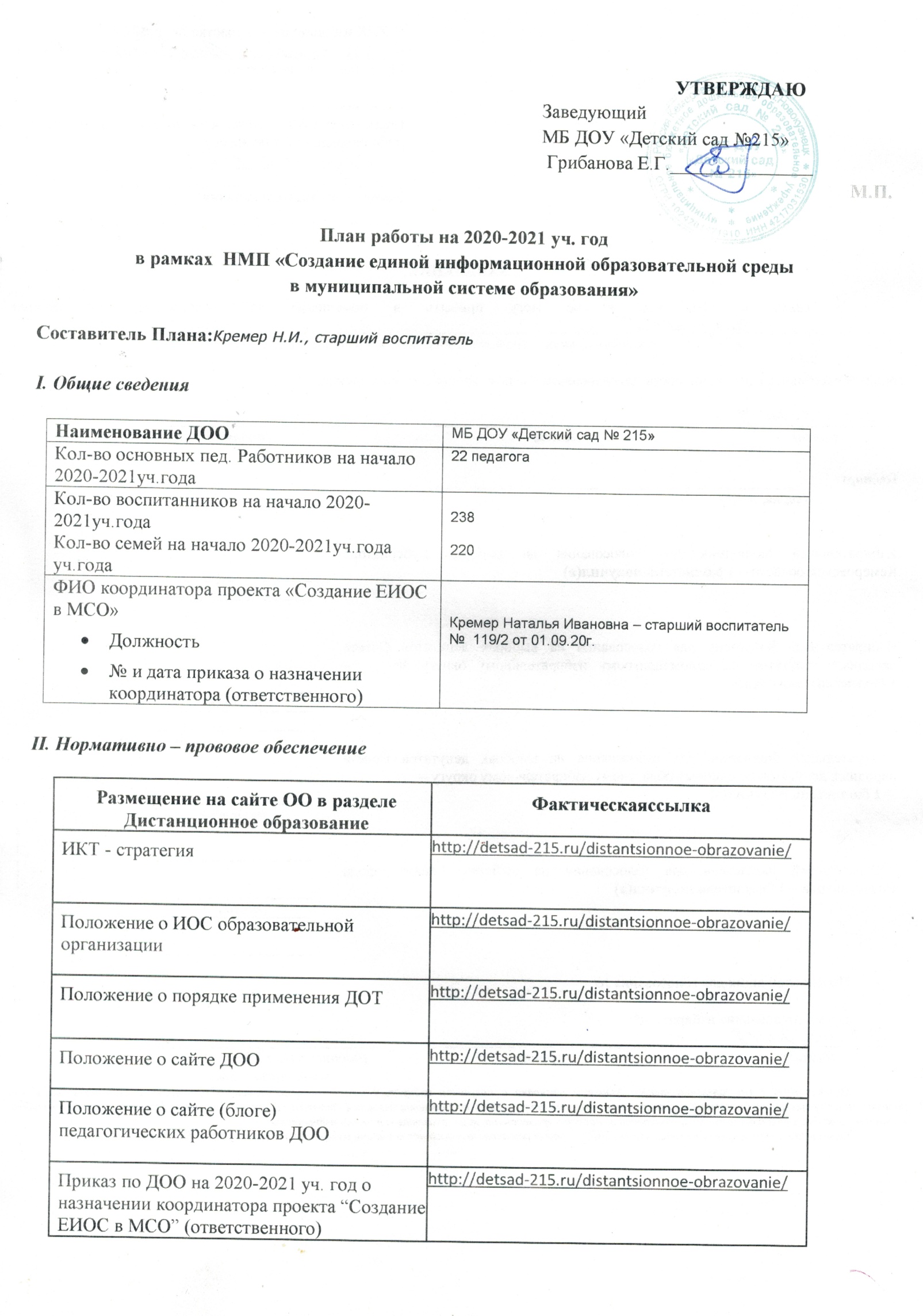 Кадровый потенциал по направлениям: ЭУМК “Родительский Университет” (РУ), интерактивные задания на сайте ДОО (Web 2.0), сайты-блоги педагогов (блогообразование)I. Оказание консультативной и методической помощи родителям на основе ЭУМК “РодительскийУниверситет”II. Перечень мероприятий, проводимых участниками проектапонаправлениям: ЭУМК “Родительский Университет” (РУ), интерактивные задания на сайте ДОО (Web 2.0), сайты-блоги педагогов (блогообразование)V. Участие в социально-значимых событиях, направленных на обобщение и распространение опыта в рамках проектаVI. Участие в конкурсных мероприятия в рамках проекта VII. Размещение учебных разработок в  депозитариях в рамках проекта План непрерывного внутрифирменногоповышения квалификации педагогов в рамках НМП «Создание ЕИОС вМСО»http://detsad-215.ru/distantsionnoe-obrazovanie/№ФИО, должность участника проектаНаправление творческой группы(РУ, Web 2.0, блогообразование)Кремер Наталья Ивановна,  старший воспитательWeb 2.0АИС,РУТретьякова Евгения Владимировна, воспитательблогообразованиеЧебанова Анастасия Леонидовна, воспитательблогообразованиеФисюн Оксана Геннадьевна, воспитательблогообразованиеДанилова Мария Анатольевна, воспитательблогообразованиеИгнатова Инна Ивановна, воспитательблогообразованиеМирошниченко Елена Николаевна, инструктор ФКблогообразованиеКамбулатова Анна Александровна, воспитательWeb 2.0Касатская Александра Алексеевна, воспитательблогообразованиеВуколова Александра Олеговна, воспитательWeb 2.0Соголакова Екатерина Андреевна, воспитательблогообразованиеДорофеева Майя Александровна, воспитательблогообразованиеЛошкова Юлия Сергеевна, воспитательWeb 2.0Прокопшина Елена Андреевна, воспитательблогообразованиеМатюнина Елена Николаевна, воспитательблогообразованиеБеспальченко Анна Алексеевна, воспитательблогообразованиеИванова Юлия Михайловна, воспитательблогообразованиеИтогопедагогов,участников творческойгруппы17%педагогов,участников творческих групп (норма41%)77%№Вид мероприятия, название мероприятияФИО участника творческой группыСроки (месяц, год)1Дистанционное обучение по курсам ЭУМККремер Наталья Ивановна, старший воспитательянварь-майИтого родителей (кол-во семей)Итого родителей (кол-во семей)Итого родителей (кол-во семей)74% родителей (норма 30%)% родителей (норма 30%)% родителей (норма 30%)31%№Вид мероприятия, название мероприятияНаправлениеФИО участника творческой группыСроки (месяц, год) «Интерактивные игры для дошкольников»Web 2.0АИС,РУКремер Наталья Ивановна,  старший воспитательоктябрьТематический блог «Организация детского экспериментирования в домашних условиях»блогообразованиеТретьякова Евгения Владимировна, воспитательфевральВикторина «Здоровый образ жизни»блогообразованиеЧебанова Анастасия Леонидовна, воспитательдекабрь Обучающая презентация «Зимний пейзаж» блогообразованиеФисюн Оксана Геннадьевна, воспитательянварьОбучающий урок «Праздничная открытка для мамы»блогообразованиеДанилова Мария Анатольевна, воспитательмартРазмещение на блоге педагога анкеты  «Изучение потребностей родителей»блогообразованиеИгнатова Инна Ивановна, воспитательфевраль Рекомендации «Профилактика и коррекция осанки у детей дошкольного возраста»блогообразованиеМирошниченко Елена Николаевна, инструктор ФКсентябрьТест по ПДД «Детям знать положено»Web 2.0Камбулатова Анна Александровна, воспитательноябрьДидактическая игра «Развивайка»блогообразованиеКасатская Александра Алексеевна, воспитательянварьВикторина «Правила безопасности дорожного движения»Web 2.0Вуколова Александра Олеговна, воспитательноябрьПамятка для родителей «Проведение речедвигательных упражнений в домашних условиях»блогообразованиеСоголакова Екатерина Андреевна, воспитательоктябрьМастер класс «Делаем вместе с мамой»блогообразованиеДорофеева Майя Александровна, воспитательфевральВикторина  «Кузбасс-мой край родной»Web 2.0Лошкова Юлия Сергеевна, воспитательмайРазмещение на блоге педагога анкеты  «Чтобы не было беды» (ОБЖ)блогообразованиеПрокопшина Елена Андреевна, воспитательмайИгры ,упражнения для детей 3-4 лет  «Учимся играя» блогообразованиеМатюнина Елена Николаевна, воспитательмартРазмещение на блоге педагога анкеты  «Игра в жизни вашего ребенка»блогообразованиеБеспальченко Анна Алексеевна, воспитательапрельДидактическая игра  «Из какой сказки герой» блогообразованиеИванова Юлия Михайловна, воспитательмартИтогопедагогов,участников творческойгруппыИтогопедагогов,участников творческойгруппыИтогопедагогов,участников творческойгруппыИтогопедагогов,участников творческойгруппы17%педагогов,участников творческой группы (норма41%)%педагогов,участников творческой группы (норма41%)%педагогов,участников творческой группы (норма41%)%педагогов,участников творческой группы (норма41%)77%№Название события, форма представления опытаФИО участников творческих групп, направление творческой группыСрокиИтого педагогов участников творческих групп,  обобщающих и распространяющих опыт в рамках НМП в социально-значимых событиях (не ниже муниципального уровня)Итого педагогов участников творческих групп,  обобщающих и распространяющих опыт в рамках НМП в социально-значимых событиях (не ниже муниципального уровня)Итого педагогов участников творческих групп,  обобщающих и распространяющих опыт в рамках НМП в социально-значимых событиях (не ниже муниципального уровня)0% педагогов участников творческих групп,  обобщающих и распространяющих опыт в рамках НМП в социально-значимых событиях (не ниже муниципального уровня)% педагогов участников творческих групп,  обобщающих и распространяющих опыт в рамках НМП в социально-значимых событиях (не ниже муниципального уровня)% педагогов участников творческих групп,  обобщающих и распространяющих опыт в рамках НМП в социально-значимых событиях (не ниже муниципального уровня)0%№Название конкурсных мероприятий, вид материалов представляемых на конкурсФИО участников творческих групп, направление творческой группыСрокиИтого педагогов участников творческих групп, разработавших учебные материалы в рамках НМП и представивших их для участия  в конкурсах разработок (не ниже муниципального уровня) Итого педагогов участников творческих групп, разработавших учебные материалы в рамках НМП и представивших их для участия  в конкурсах разработок (не ниже муниципального уровня) Итого педагогов участников творческих групп, разработавших учебные материалы в рамках НМП и представивших их для участия  в конкурсах разработок (не ниже муниципального уровня) 0% педагоговучастников творческих групп, разработавших учебные материалы в рамках НМП и представивших их для участия  в конкурсах разработок (не ниже муниципального уровня% педагоговучастников творческих групп, разработавших учебные материалы в рамках НМП и представивших их для участия  в конкурсах разработок (не ниже муниципального уровня% педагоговучастников творческих групп, разработавших учебные материалы в рамках НМП и представивших их для участия  в конкурсах разработок (не ниже муниципального уровня0% №Название депозитария, вид материалов, размещаемых в депозитарииФИО участников творческих групп, направление творческой группыСрокиИтого педагогов участников творческих групп, разработавших учебные материалы в рамках НМП и разместивших их в депозитарии(не ниже муниципального уровня)Итого педагогов участников творческих групп, разработавших учебные материалы в рамках НМП и разместивших их в депозитарии(не ниже муниципального уровня)Итого педагогов участников творческих групп, разработавших учебные материалы в рамках НМП и разместивших их в депозитарии(не ниже муниципального уровня)0% педагогов участников творческих групп, разработавших учебные материалы в рамках НМП и разместивших их в депозитарии(не ниже муниципального уровня% педагогов участников творческих групп, разработавших учебные материалы в рамках НМП и разместивших их в депозитарии(не ниже муниципального уровня% педагогов участников творческих групп, разработавших учебные материалы в рамках НМП и разместивших их в депозитарии(не ниже муниципального уровня0%